Publicado en Málaga el 03/04/2018 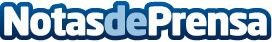 Neotel presenta las 5 razones para instalar una centralita virtual en una PYMELa atención telefónica es primordial para las ventas de cualquier empresa. La centralita virtual es, sin duda, una opción realmente interesante, siendo actualmente una de las mejores en el mercado las centralitas virtuales de Neotel. Una solución telefónica, flexible, eficiente y sencilla de gestionar para que la voz de las empresas llegue a donde se necesite. Con la posibilidad de aumentar capacidades o extensiones cuando se deseeDatos de contacto:Neotelhttps://www.neotel2000.com/+34 952 64 10 34Nota de prensa publicada en: https://www.notasdeprensa.es/neotel-presenta-las-5-razones-para-instalar Categorias: Nacional Telecomunicaciones Andalucia Innovación Tecnológica Consultoría http://www.notasdeprensa.es